BREVET DE TECHNICIEN SUPÉRIEURAssistant de gestion de PME-PMIÀ RÉFÉRENTIEL COMMUN EUROPÉENORGANISATION ET GESTION DE LA PMESESSION 2017Coefficient : 7Durée : 4 heuresMATÉRIEL(S) AUTORISÉ(S) :Calculatrice de poche à fonctionnement autonome, sans imprimante et sans dispositif de communication externe (Circulaire N°66 186 du 16/11/1999)Aucun document autoriséDès que le sujet vous est remis, assurez-vous qu’il est complet.Le sujet comporte 18 pages numérotées de 1 à 18.AVERTISSEMENT : Dans le souci du respect de la propriété intellectuelle et du droit d’auteur, les extraits d’articles de presse, spécialisés ou non, sont reproduits en leur état originel. Ils sont donc susceptibles de comporter des mots ou expressions de style oral ou professionnel.Cette étude part de données réelles qui ont été aménagées pour assurer la cohérence du contexte avec les travaux. 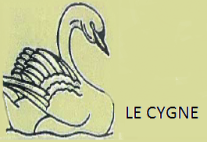 LE CYGNECOMPOSITION DU CASPrésentation du casDossier 1 :	Étude d’un projet d’investissement (50 points)Dossier 2 : 	Réorganisation du travail (50 points)Dossier 3 : 	Organisation des tournées de collecte et de livraison des vêtements de travail (40 points)Annexes Dossier 1 : Étude d’un projet d’investissementDossier 2 : Réorganisation du travailDossier 3 : Organisation des tournées de collecte et de livraison des vêtements de travailPRÉSENTATION DE L’ENTREPRISEFiche d’identité 
La blanchisserie « Le Cygne » compte aujourd’hui 36 salariés et environ 530 clients. OrganisationLa blanchisserie  « Le Cygne » assure une prestation d’entretien du linge professionnel, que ce soit du linge plat (draps, serviettes de toilette, etc.) ou des vêtements de travail.Elle propose deux types de service :la location et l’entretien de linge professionnel. Dans ce cas, le linge appartient à la blanchisserie « Le Cygne » ;la gestion et l’entretien de linge professionnel. Dans ce cas, le linge, appartient au client et l’entreprise en assure la gestion (lavage / livraison / couture).Elle propose également un service complémentaire de gestion des produits d’hygiène : savon, papier toilette, tapis, etc.La capacité actuelle de traitement des vêtements de travail est de 5 000 vêtements par jour.Le traitement des vêtements de travail est soumis à une organisation spécifique dès leur réception.Sa zone de chalandise s’étend dans le grand Sud-Ouest. Sept départements sont actuellement couverts.La concurrence dans ce domaine d’activité est vive. Ses principaux concurrents sont ELIS (leader sur le marché de la blanchisserie), la société Bargues, la blanchisserie Le Grand Blanc et la blanchisserie Toulouse Lauragais.Ses clients sont issus des secteurs de l’industrie (70 %), de l’hôtellerie-restauration (20 %), et de la santé (10 %).Les services de location et de gestion du linge font l’objet d’un contrat avec ses clients. La négociation du contrat se fait sur la base d’un tarif entretien (4,65 € HT le kilo de vêtements de travail) et sur la périodicité des collectes. L’entreprise s’engage à livrer les vêtements collectés dans un délai de 7 jours ouvrés après l’activité de traitement des vêtements de travail.La stratégie commerciale de l’entreprise consiste à développer l’entretien du vêtement de travail en raison d’une forte demande sur le marché de proximité liée notamment au développement de la zone industrielle d’Agen.Pour se démarquer de la concurrence et satisfaire sa clientèle, l’entreprise s’est engagée depuis 15 ans dans une démarche d’amélioration de qualité globale. Grâce à des process maîtrisés et des contrôles stricts (traçabilité), Le Cygne garantit une hygiène parfaite des articles textiles et sanitaires.Ainsi, elle a obtenu la certification ISO 9001 et met en œuvre la démarche RABC (Analyse du risque et contrôle de la biocontamination) pour répondre aux besoins spécifiques des clients spécialisés dans le secteur de la santé. Cette méthode est une démarche qualité destinée aux blanchisseries. Elle a pour objectif de limiter les contaminations microbiennes à travers l'analyse et la maîtrise des risques.La démarche d’amélioration de la qualité au service des clients s’accompagne également de la recherche de l’amélioration des conditions de travail des salariés.Chaque poste de travail a été analysé dans le plan de prévention des risques afin de repérer les risques liés à la santé et à la sécurité au travail. Pour limiter le risque de troubles musculo squelettiques des agents de production, l’entreprise a investi depuis 10 ans dans différents matériels : un tapis d’acheminement, des balances de pesée chariot, des bacs à linge à fond remontant, une plieuse, etc.Dans ce contexte d’amélioration globale et de développement commercial, Dominique RICHARD s’interroge sur l’opportunité d’un nouvel équipement et sur les impacts de cet investissement sur l’organisation du travail dans l’entreprise.Votre missionVous travaillez dans cette entreprise au service gestion principalement avec Dominique RICHARD et occasionnellement avec Franck REGARD, responsable de l’activité  « Traitement des vêtements de travail » et Lydia CHANSARD, responsable de l’activité « Distribution ».La direction vous charge de traiter différents dossiers : Dossier 1 : Étude d’un projet d’investissementDossier 2 : Réorganisation du travailDossier 3 : Organisation des tournées de collecte et de livraison des vêtements de travailRecommandations importantesChaque dossier peut être traité d’une manière indépendante. Cependant, la candidate ou le candidat ne doit pas négliger l’ordre dans lequel les dossiers sont présentés. Le respect de cet ordre permet de mieux s’imprégner du sujet. La candidate ou le candidat devra en outre faire preuve de discernement afin de repérer dans les documents annexés l’essentiel de l’accessoire.Enfin, il est rappelé qu’en aucun cas, la candidate ou le candidat ne doit faire figurer ou apparaître son nom dans la copie, mais celui de l’assistant ou de l’assistante de gestion, Camille MURAT.Les différentes tâches qui sont confiées à la candidate ou au candidat apparaissent en caractères gras et en italique dans chaque dossier, dans la forme ici retenue pour ce paragraphe.DOSSIER 1 : Étude d’un projet d’investissementAnnexes 1 à 6Dans un objectif d’amélioration de la qualité et de développement commercial, Dominique RICHARD et Franck REGARD envisagent d’investir dans une trieuse pour la phase de contrôle qualité « visitage ». En effet, Le Cygne a atteint son maximum de capacité de traitement. L’achat de la trieuse permettrait de traiter davantage de vêtements de travail et ainsi de répondre à la stratégie de développement envisagée. Par ailleurs, le responsable de l’activité « Traitement des vêtements de travail » a formulé à Dominique RICHARD un certain nombre de remarques relatives à ce poste de travail à gestes répétitifs :il nécessite un travail avec les mains levées au-dessus du cœur, ce qui est fatiguant,le personnel se plaint de maux de dos. En conséquence, le taux d’absentéisme est important sur ce poste.Le nouvel investissement, en plus d’accroître la capacité de traitement, permettrait d’améliorer les conditions de travail. Dominique RICHARD validera toutefois le projet d’investissement si celui-ci est rentable. Elle aimerait connaître le montant total des flux de trésorerie générés par la trieuse et la date précise à laquelle celle-ci pourra être considérée comme rentable. L’idéal serait avant la limite de 3 ans.Il vous est demandé de : Apprécier l’opportunité de cet investissement en tenant compte d’un taux d’imposition  sur les sociétés de 33,1/3 %.DOSSIER 2 : Réorganisation du travailAnnexes 1, 2, 7 et 8La nouvelle trieuse, en plus d’accroître les capacités de traitement, modifierait les conditions de travail et l’activité de traitement dans la phase « visitage » en automatisant le contrôle des vêtements de travail.Dominique RICHARD a la volonté de maintenir l’ensemble du personnel. Elle souhaiterait connaître de manière très précise les incidences de l’éventuel investissement en termes de réorganisation du travail. Elle attend également que vous soyez force de propositions.Pour ce faire, vous décidez de rencontrer Franck REGARD. Ce dernier a revu l’organisation traitement et s’est entretenu avec deux salariées actuellement affectées au « visitage » : mesdames VIGIER et MUSSO.Il vous est demandé de :2.1.	Communiquer à Dominique RICHARD votre analyse et vos propositions.2.2.	Concevoir un document présentant le nouveau poste d’agent de production polyvalent.DOSSIER 3 : Organisation des tournées de collecte et de livraison des vêtements de travailAnnexe 9La nouvelle trieuse a permis d’accroître la capacité de traitement et a permis de satisfaire de nouveaux clients sur la région de Bordeaux où la demande est forte. À ce titre, Le Cygne assure l’entretien des vêtements de travail d’un nouveau client situé à Libourne (banlieue de Bordeaux), ce qui représente une charge supplémentaire en termes de collecte et de distribution de vêtements.Actuellement, Le Cygne doit faire appel à un sous-traitant, pour assurer une partie des tournées (ou circuits). Dominique RICHARD pense qu’il serait possible de répondre à cette demande en optimisant le travail du service de distribution.Dominique RICHARD a apprécié le travail déjà effectué. Elle vous demande d’aider dans cette tâche la responsable de distribution, Lydia CHANSARD. Vous devez concevoir le document adapté et présenter l’organisation que vous aurez retenue.Il vous est demandé de :3.1.	Concevoir un document dans lequel vous présentez l’organisation de l’activité de collecte et de livraison des vêtements pour la semaine 25.3.2.	Communiquer à la salariée Odile MARTINET son emploi du temps pour la semaine 25.ANNEXE 1 : Organisation de l’activité « Traitement des vêtements de travail »ANNEXE 2 : Différents postes de travail de l’activité « Traitement des vêtements de travail »1°) RÉCEPTION 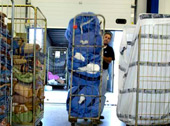 2°) LAVAGE et TRAITEMENT 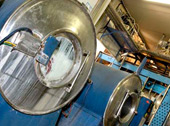 3°) ACCROCHAGE 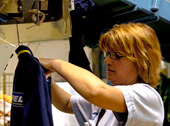 4°) TUNNEL DE FINITION 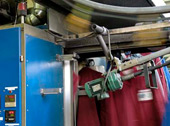 5°) CONTRÔLE QUALITÉ (VISITAGE) 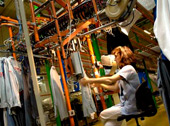 
6°) TRI EXPÉDITION 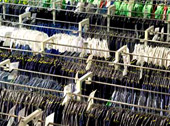 7°) DISTRIBUTION 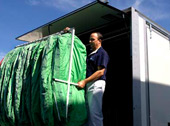 ANNEXE 3 : Entretien avec le responsable de l’activité « Traitement des vêtements de travail », Franck REGARDVous, Camille MURAT : Quand envisagez-vous l’acquisition de la trieuse ?Franck REGARD : Si votre étude est favorable, j’aimerais commander ce bien sur le second semestre pour une mise en service au 1er janvier de l’année prochaine. Vous : Quelle capacité de traitement permettrait d’obtenir cette trieuse ?Franck REGARD : Avec une prospection soutenue, cette trieuse devrait nous permettre d’augmenter le volume des vêtements traités. Investir dans cette machine nous permettrait de traiter 250 vêtements supplémentaires par jour en 2018, 550 vêtements par jour l’année suivante, pour se stabiliser à 1 000 vêtements par jour ensuite. Nous travaillons 5 jours par semaine.Vous : Le tarif de facturation changera-t-il ?Franck REGARD : Notre tarif de facturation restera à 4,65 € HT le kilo de vêtements. Pour faciliter l’analyse, considérez qu’un vêtement traité pèse en moyenne 0,5 kg. Cette estimation, issue d’un travail d’analyse, est très proche de la réalité.Vous : Le service d’entretien minimum sera-t-il toujours assuré durant le mois d’août ?Franck REGARD : En raison de certains contrats avec les centres hospitaliers et les entreprises de l’agroalimentaire, nous assurerons toujours un service d’entretien durant le mois d’août. Pour faciliter votre analyse, il est préférable de raisonner sur 52 semaines de travail durant l’année. Votre étude portera sur les 5 années d’utilisation de la trieuse.Vous : Quels sont les autres éléments que nous devons prendre en compte dans l’analyse ?Franck REGARD : Les coûts liés aux autres activités du processus de traitement restent inchangés. Les charges courantes relatives au fonctionnement de la trieuse s’élèveront à 40 % du chiffre d’affaires supplémentaire généré par le nouvel investissement. Il faut prendre également en compte les dépenses d’entretien qui s’élèvent à 7 000 € par an. Je pense qu’il n’y a rien d’autre à prendre en compte.Vous : Quel est le mode d’amortissement pratiqué pour cet investissement ?Franck REGARD : Dans l’entreprise, sur tous les biens acquis, nous pratiquons l’amortissement linéaire. Il est envisagé de revendre la trieuse à l’issue de la période d’utilisation de 5 ans pour sa valeur résiduelle de 30 000 €. Je n’ai pas besoin du tableau d’amortissement complet de cet investissement, seul le montant annuel de l’amortissement m’apparaît nécessaire pour votre analyse.Vous : Avez-vous réfléchi à la modalité de financement ?Franck REGARD : Nous avons échangé avec Dominique RICHARD à ce sujet. Elle a pris rendez-vous avec la banque CIC pour négocier les conditions d’emprunt. Nous pouvons financer ce bien par emprunt pour 210 000 € et le reste par fonds propres. Nous avons déjà reçu les informations à ce sujet. Dominique RICHARD m'a également demandé de rechercher un fournisseur susceptible de répondre à notre besoin. L’entreprise Delaval propose une trieuse qui correspond à nos attentes.ANNEXE 4 : Courriel de Franck REGARDPièces jointes : Photo et DevisTrieuse automatisée contrôle supervision réf 225 422 05 - 4 mètres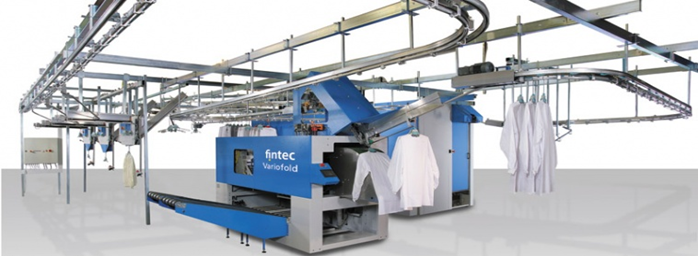 ANNEXE 4 (suite et fin) : Courriel de Franck REGARDDevis du fournisseur Delaval FranceANNEXE 5 : Proposition de la banque Crédit Industriel et Commercial (CIC)
ANNEXE 6 : Extrait du tableau de remboursement de l’emprunt bancaire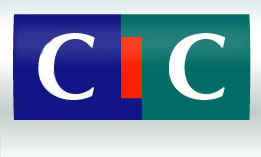 Durée totale : 60 mois ; Nominal : 210 000 € ; Taux : 4 % ; Contrat : 22/622457ANNEXE 7 : Suite de l’entretien avec le responsable de l’activité « Traitement des vêtements de travail » Vous, Camille MURAT : À votre avis, quelles peuvent être les conséquences pour le traitement si l’entreprise décide d’investir dans la trieuse ?Franck REGARD : La trieuse va modifier le « visitage », poste particulièrement pénible. Elle va permettre de trier automatiquement les vêtements de travail en fonction des clients mais aussi de repérer les vêtements qui doivent être retirés du circuit à cause de leur usure. Cet investissement permettrait également d’augmenter notre capacité de traitement. Cet achat a donc des incidences et nous conduit à réorganiser le travail.Vous : Qu’entendez-vous par réorganisation ?Franck REGARD : Le début de notre chaîne de traitement des vêtements (lavage, séchage) peut parfaitement assumer l’augmentation de la capacité. Par contre, la phase expédition va être en surcharge, la fluidité des livraisons risque d’en subir les conséquences. Des retards sont à craindre. Pour faire face à cette surcharge, une personne supplémentaire doit être affectée à cette phase.Vous : Comment serait organisé le travail après l’acquisition de la trieuse ?Franck REGARD : Mesdames VIGIER et MUSSO, agents de production, assument actuellement le travail lié au « visitage ». La trieuse ne nécessitera qu’une intervention humaine très ponctuelle. Il faudra l’arrêter uniquement en cas de dysfonctionnement. Par ailleurs, l’augmentation de la capacité de traitement peut conduire à des surcharges de travail sur les autres postes de l’activité. Les vêtements réformés par la trieuse nécessitant un nouveau lavage, un détachage pour les taches difficiles, de la couture ou un remplacement impliquent un suivi particulier.Ainsi, un agent pourrait mener ce travail polyvalent, en appoint sur les autres postes. Cela suppose un bon esprit d’équipe, un suivi des vêtements réformés dans un souci de satisfaction des clients, le contrôle de la trieuse, mais aussi dans un souci d’intégration de former les agents débutants. Cet agent polyvalent devra disposer de bonnes aptitudes physiques pour travailler en station debout et devra avoir le sens des responsabilités.Vous : Que pouvez-vous me dire sur les deux salariées mesdames VIGIER et MUSSO ?Franck REGARD : Madame VIGIER est présente dans l’entreprise depuis 14 ans. Elle a occupé tous les postes et a ainsi acquis une expérience certaine.Elle est très consciencieuse, sensible à la satisfaction de la clientèle. Elle a un très bon contact avec ses collègues qui l’apprécient. Pendant l’entretien, elle m’a fait part de son souhait d’évoluer dans l’entreprise.Vous : Et pour madame MUSSO ?Franck REGARD : C’est une salariée présente depuis moins longtemps dans l’entreprise. Elle n’a occupé que le poste de « visitage ». Elle accomplit avec beaucoup de rigueur son travail. Pendant l’entretien, elle m’a confié qu’elle ne souhaitait pas exercer de responsabilité. Néanmoins, elle est d'accord pour occuper un autre poste.Pour finir, il est nécessaire de prendre en compte l’incidence que cette réorganisation pourrait avoir sur les statuts et les salaires. Je vous laisse le soin d’étudier cela.Vous : Très bien, je pense que j’ai tous les éléments qu’il me faut pour répondre à la demande de Dominique RICHARD. Je vais consulter notre grille des salaires.ANNEXE 8 : Grille des salaires de l’entreprise Le Cygne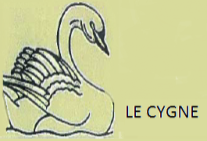 AGENT DE PRODUCTION ÉCHELON 1 : 	tri sale - engagement - mise sur cintreAGENT DE PRODUCTION ÉCHELON 2 : 	visitage - finition manuelle - couture - réception - conditionnementAGENT DE PRODUCTION ÉCHELON 3 :	lavage - expéditionANNEXE 9 : Documents du service distribution fournis par Lydia CHANSARDOrganigrammeExtrait du fichier du personnel - Service distributionANNEXE 9  (suite et fin) : Documents du service distribution fournis par Lydia CHANSARDCircuits livraison		Circuits couplés       Circuits couplésCircuits couplés      Circuits couplésContraintes à respecter concernant les livraisons.Attention, certaines tournées sont couplées. Dans le tableau des circuits de livraison, ces tournées sont repérées par la signalétique suivante :    -    ;   -    ;    -    ;     -     
Un chauffeur part avec un camion de 12 tonnes, assure deux tournées d’entreprises clientes et revient le lendemain après-midi. Un salarié ne peut pas “découcher “plus de deux nuits par semaine. Le salarié en CDD est chauffeur remplaçant (ce sont les chauffeurs en CDI qui sont affectés en priorité) sinon il aide au chargement et au déchargement sur le quai de l’entreprise.Lydia CHANSARD communique par courriel à chaque milieu de semaine l'emploi du temps de la semaine suivante aux agents de distribution.Planning des absences semaine 25Parc CamionsMédecine du travail Adresse : Zone industrielle 47550 BOÉRendez-vous à 8 h le lundi matin à jeun.Annexe 1Organisation de l’activité « Traitement des vêtements de travail »Page 8Annexe 2Différents postes de travail de l’activité « Traitement des vêtements de travail »Page 9Annexe 3Entretien avec le responsable de l’activité « Traitement des vêtements de travail », Franck REGARDPage 10Annexe 4Courriel de Franck REGARDPages 11 et 12Annexe 5Proposition de la banque Crédit Industriel et Commercial (CIC)Page 13Annexe 6Extrait du tableau de remboursement de l’emprunt bancairePage 13Annexe 1Organisation de l’activité « Traitement des vêtements de travail »Page 8Annexe 2Différents postes de travail de l’activité « Traitement des vêtements de travail »Page 9Annexe 7Suite de l’entretien avec le responsable de l’activité « Traitement des vêtements de travail »Page 14Annexe 8Grille des salaires de l’entreprise Le CygnePage 15Annexe 9Documents du service distribution fournis par Lydia CHANSARDPages 16 à 18DénominationLe CygneAdresseZAC Agen sud - Rue de Bellile - 47000 AGENTéléphone05 53 42 25 64Télécopie05 53 22 27 31E-mailent@lecygne.frNuméro SIRET338 033 418 00017ActivitéBlanchisserie Chiffre d’affaires 20162 196 000 €Statut juridiqueSA au capital de 155 100 €ResponsableDominique RICHARDE-mail du responsabled.RICHARD@lecygne.frDate de création1936De : franck.REGARD@lecygne.frA : d.RICHARD@lecygne.fr PJ : Photo.jpeg ; Devis Trieuse Delaval France.docxDate : 27 avril 2017Bonjour,À la suite de notre rendez-vous de la semaine dernière, j’ai réalisé diverses recherches que je vous transmets.Nous avons tout intérêt à travailler avec notre fournisseur de matériel actuel Delaval France. Il a toujours répondu à nos attentes en termes de délais de livraison et de service après- vente. Je lui ai demandé un devis concernant la trieuse automatisée contrôle supervision réf 225 422 05 - 4 mètres que je vous adresse en pièce jointe. Ce matériel nous permettrait de passer d’une capacité de production de 5 000 vêtements par  jour à 6 000 vêtements de travail par jour, capacité maximale de la trieuse.Au-delà des conditions commerciales habituelles, Delaval nous accorde une remise promotionnelle de 2 %.Je sais que ce devis sera majoré des frais d’installation et de paramétrage sur notre site.   L’entreprise Delaval France les a évalués à 15 400 € HT.Bien cordialement.Franck REGARD Responsable de l’activité « Traitement des vêtements de travail »90, Boulevard de la République47000 AgenAgen, le 04/05/2017Bonjour,Faisant suite à votre demande concernant l’obtention d’un prêt pour l’acquisition d’une trieuse automatique, vous trouverez ci-après les conditions que nous pouvons vous accorder :Montant de l’emprunt : 210 000 € au taux fixe de 4 % (hors assurance)Durée : 5 ans remboursable par annuités constantesPas de frais de dossier.Dans l’attente de votre réponse et dans l’espoir de poursuivre notre collaboration, veuillez agréer, nos salutations distinguées.Claude MARCHANDResponsable clientèle entrepriseAnnéesCapital DébutAnnuitésIntérêtsAmortissement de l’empruntCapital dû Fin2018210 000,0047 171,698 400,0038 771,69171 228,312019171 228,3147 171,696 849,1340 322,56130 905,742020130 905,7447 171,695 236,2341 935,4688 970,28202188 970,2847 171,693 558,8143 612,8845 357,40202245 357,4047 171,691 814,3045 357,400,00Total235 858,4725 858,47210 000,00     NiveauSalaire brutconventionnel en €ProductionMaintenanceDistributionNiveau 1.11 457,52Agent de production échelon 1Niveau 2.11 472,06Agent de production échelon 2Agent de maintenanceChauffeur livreurNiveau 2.21 486,16Agent de production échelon 3Niveau 2.31 508,21Agent de production polyvalentNiveau 3.11 508,72Agent de distribution échelon 1Niveau 3.21 535,70Agent de distribution échelon 2Niveau 4.11 588,12Agent de distribution polyvalentPrénomNOMDate naissanceMélSituation familialePermisContratAngeBIASINI25/10/1977Ange47@orange.frMarié 2 enfantsB et C : Poids lourdCDIBernardBRU08/06/1958bbagen@club-internet.frCélibataireB : VoitureCDDLeilaDOUIDI17/05/1981doudoul@laposte.netMariée sans enfantB et C : Poids lourdCDILucBORDES03/06/1979lucio@free.frDivorcé un enfantB : VoitureCDISergeCOINGT03/08/1977sergeco@wanadoo.frMarié 3 enfants B : VoitureCDIKévinBAL21/04/1980bal@free.frMarié 1 enfantB : VoitureCDIMaurizioBALESI15/03/1990bale@orange.frCélibataireSans enfantB : VoitureCDIOdileMARTINET07/12/1982omartinet@free.frEn couple1 enfantB : VoitureCDILUNDILUNDIMARDIMARDINuméros de tournéesDestinationsNuméros de tournéesDestinations1110LANDES2110MONTAUBAN1140GERS2130BORDEAUX1420   PAU2150AGEN1480   TARBES2480   TARBES1150AGEN2420    PAUMERCREDIMERCREDIJEUDIJEUDINuméros de tournéesDestinationsNuméros de tournéesDestinations3130MONTAUBAN4110MARMANDE3160LANDES4160LANDES3140GERS4420TARBES3410PAU4150AGEN3150AGEN4410PAU4130BORDEAUXVENDREDIVENDREDINuméros de tournéesDestinations5130MONTAUBAN5150AGEN5110LANDES5420PAUPrénomNomAbsenceMotifAngeBIASINImercredireposBernardBRUlundi, mardi et mercredicongés payésLeilaDOUIDIvendredireposLucBORDESvendrediRTTSergeCOINGTjeudi et vendrediRTTKévinBALmardireposMaurizioBALESIlundi, mardi et mercrediRTTOdileMARTINETlundivisite médicale obligatoire, médecine du travail à BOÉImmatriculationsTonnagePermis nécessaireIVECO  147 SV 473.5 tBIVECO  DE 978 RT3.5 tBIVECO  BJ 738 TT3.5 tBIVECO  CD 824 KH3.5 tBIVECO  AB 765 LP12 tCIVECO  DS 345 MN12 tCIVECO  AA 908 VC3.5 tB